UNDERGRADUATE CURRICULUM COMMITTEE (UCC)
PROPOSAL FORM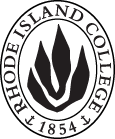 Cover page	scroll over blue text to see further important instructions: please read.N.B. DO NOT USE HIGHLIGHT, please DELETE THE WORDS THAT DO NOT APPLY TO YOUR PROPOSALALL numbers in section (A) need to be completed, including the impact ones.B.  NEW OR REVISED COURSES  DO NOT use highlight. Delete this whole page if the proposal does not include a new or revised course.D. SignaturesChanges that affect General Education in any way MUST be approved by ALL Deans and COGE Chair.Changes that directly impact more than one department/program MUST have the signatures of all relevant department chairs, program directors, and relevant dean (e.g. when creating/revising a program using courses from other departments/programs). Check UCC manual 4.2 for further guidelines on whether the signatures need to be approval or acknowledgement.Proposals that do not have appropriate approval signatures will not be considered. Type in name of person signing and their position/affiliation.Send electronic files of this proposal and accompanying catalog copy to curriculum@ric.edu and a printed or electronic signature copy of this form to the current Chair of UCC. Check UCC website for due dates.D.1. Approvals:   required from programs/departments/deans who originate the proposal.  may include multiple departments, e.g., for joint/interdisciplinary prposals. D.2. Acknowledgements: REQUIRED from OTHER PROGRAMS/DEPARTMENTS IMPACTED BY THE PROPOSAL. SIGNATURE DOES NOT INDICATE APPROVAL, ONLY AWARENESS THAT THE PROPOSAL IS BEING SUBMITTED.  CONCERNS SHOULD BE BROUGHT TO THE UCC COMMITTEE MEETING FOR DISCUSSIONA.1. Course or programSociology 404: Social Research Methods IISociology 404: Social Research Methods IISociology 404: Social Research Methods IISociology 404: Social Research Methods IIReplacing A.2. Proposal typeCourse:   revision Course:   revision Course:   revision Course:   revision A.3. OriginatorMikaila ArthurHome departmentSociologySociologySociologyA.4. Context and Rationale Due to changes in the sequencing of the research methods courses for double-majors in Justice Studies and Political Science and the updated curriculum in Pol 300, Pol 300 is now seen as a course more equivalent to Soc 404 than to its prior match, Soc 302. Therefore, Pol 300 no longer serves as an appropriate preparatory course for Soc 404.Due to changes in the sequencing of the research methods courses for double-majors in Justice Studies and Political Science and the updated curriculum in Pol 300, Pol 300 is now seen as a course more equivalent to Soc 404 than to its prior match, Soc 302. Therefore, Pol 300 no longer serves as an appropriate preparatory course for Soc 404.Due to changes in the sequencing of the research methods courses for double-majors in Justice Studies and Political Science and the updated curriculum in Pol 300, Pol 300 is now seen as a course more equivalent to Soc 404 than to its prior match, Soc 302. Therefore, Pol 300 no longer serves as an appropriate preparatory course for Soc 404.Due to changes in the sequencing of the research methods courses for double-majors in Justice Studies and Political Science and the updated curriculum in Pol 300, Pol 300 is now seen as a course more equivalent to Soc 404 than to its prior match, Soc 302. Therefore, Pol 300 no longer serves as an appropriate preparatory course for Soc 404.Due to changes in the sequencing of the research methods courses for double-majors in Justice Studies and Political Science and the updated curriculum in Pol 300, Pol 300 is now seen as a course more equivalent to Soc 404 than to its prior match, Soc 302. Therefore, Pol 300 no longer serves as an appropriate preparatory course for Soc 404.A.5. Student impactThere may be one or two students interested in taking Soc 404 who are not able to do so without additional coursework, but these would be students taking it for elective reasons—any student required to take Soc 404 is in an academic program in which Soc 302 is also required. There may be one or two students interested in taking Soc 404 who are not able to do so without additional coursework, but these would be students taking it for elective reasons—any student required to take Soc 404 is in an academic program in which Soc 302 is also required. There may be one or two students interested in taking Soc 404 who are not able to do so without additional coursework, but these would be students taking it for elective reasons—any student required to take Soc 404 is in an academic program in which Soc 302 is also required. There may be one or two students interested in taking Soc 404 who are not able to do so without additional coursework, but these would be students taking it for elective reasons—any student required to take Soc 404 is in an academic program in which Soc 302 is also required. There may be one or two students interested in taking Soc 404 who are not able to do so without additional coursework, but these would be students taking it for elective reasons—any student required to take Soc 404 is in an academic program in which Soc 302 is also required. A.6. Impact on other programs None, though this proposal has been sent to Political Science & Justice Studies for acknowledgement of the deleted prerequisite.None, though this proposal has been sent to Political Science & Justice Studies for acknowledgement of the deleted prerequisite.None, though this proposal has been sent to Political Science & Justice Studies for acknowledgement of the deleted prerequisite.None, though this proposal has been sent to Political Science & Justice Studies for acknowledgement of the deleted prerequisite.None, though this proposal has been sent to Political Science & Justice Studies for acknowledgement of the deleted prerequisite.A.7. Resource impactFaculty PT & FT: NoneNoneNoneNoneA.7. Resource impactLibrary:NoneNoneNoneNoneA.7. Resource impactTechnologyNoneNoneNoneNoneA.7. Resource impactFacilities:NoneNoneNoneNoneA.8. Semester effectiveFall 2018 A.9. Rationale if sooner than next Fall A.9. Rationale if sooner than next FallA.10. INSTRUCTIONS FOR CATALOG COPY:  This single file copy must include ALL relevant pages from the college catalog, and show how the catalog will be revised.  (1) Go to the “Forms and Information” page on the UCC website. Scroll down until you see the Word files for the current catalog. (2) Download ALL catalog sections relevant for this proposal, including course descriptions and/or other affected programs.  (3) Place ALL relevant catalog copy into a single file. Put page breaks between sections and delete any catalog pages not relevant for this proposal. (4) Using the track changes function, revise the catalog pages to demonstrate what the information should look like in next year’s catalog.  (5) Check the revised catalog pages against the proposal form, especially making sure that program totals are correct if adding/deleting course credits. If new copy, indicate where it should go in the catalog. If making related proposals a single catalog copy that includes all is acceptable. Send as a separate file along with this form.A.10. INSTRUCTIONS FOR CATALOG COPY:  This single file copy must include ALL relevant pages from the college catalog, and show how the catalog will be revised.  (1) Go to the “Forms and Information” page on the UCC website. Scroll down until you see the Word files for the current catalog. (2) Download ALL catalog sections relevant for this proposal, including course descriptions and/or other affected programs.  (3) Place ALL relevant catalog copy into a single file. Put page breaks between sections and delete any catalog pages not relevant for this proposal. (4) Using the track changes function, revise the catalog pages to demonstrate what the information should look like in next year’s catalog.  (5) Check the revised catalog pages against the proposal form, especially making sure that program totals are correct if adding/deleting course credits. If new copy, indicate where it should go in the catalog. If making related proposals a single catalog copy that includes all is acceptable. Send as a separate file along with this form.A.10. INSTRUCTIONS FOR CATALOG COPY:  This single file copy must include ALL relevant pages from the college catalog, and show how the catalog will be revised.  (1) Go to the “Forms and Information” page on the UCC website. Scroll down until you see the Word files for the current catalog. (2) Download ALL catalog sections relevant for this proposal, including course descriptions and/or other affected programs.  (3) Place ALL relevant catalog copy into a single file. Put page breaks between sections and delete any catalog pages not relevant for this proposal. (4) Using the track changes function, revise the catalog pages to demonstrate what the information should look like in next year’s catalog.  (5) Check the revised catalog pages against the proposal form, especially making sure that program totals are correct if adding/deleting course credits. If new copy, indicate where it should go in the catalog. If making related proposals a single catalog copy that includes all is acceptable. Send as a separate file along with this form.A.10. INSTRUCTIONS FOR CATALOG COPY:  This single file copy must include ALL relevant pages from the college catalog, and show how the catalog will be revised.  (1) Go to the “Forms and Information” page on the UCC website. Scroll down until you see the Word files for the current catalog. (2) Download ALL catalog sections relevant for this proposal, including course descriptions and/or other affected programs.  (3) Place ALL relevant catalog copy into a single file. Put page breaks between sections and delete any catalog pages not relevant for this proposal. (4) Using the track changes function, revise the catalog pages to demonstrate what the information should look like in next year’s catalog.  (5) Check the revised catalog pages against the proposal form, especially making sure that program totals are correct if adding/deleting course credits. If new copy, indicate where it should go in the catalog. If making related proposals a single catalog copy that includes all is acceptable. Send as a separate file along with this form.A.10. INSTRUCTIONS FOR CATALOG COPY:  This single file copy must include ALL relevant pages from the college catalog, and show how the catalog will be revised.  (1) Go to the “Forms and Information” page on the UCC website. Scroll down until you see the Word files for the current catalog. (2) Download ALL catalog sections relevant for this proposal, including course descriptions and/or other affected programs.  (3) Place ALL relevant catalog copy into a single file. Put page breaks between sections and delete any catalog pages not relevant for this proposal. (4) Using the track changes function, revise the catalog pages to demonstrate what the information should look like in next year’s catalog.  (5) Check the revised catalog pages against the proposal form, especially making sure that program totals are correct if adding/deleting course credits. If new copy, indicate where it should go in the catalog. If making related proposals a single catalog copy that includes all is acceptable. Send as a separate file along with this form.A.10. INSTRUCTIONS FOR CATALOG COPY:  This single file copy must include ALL relevant pages from the college catalog, and show how the catalog will be revised.  (1) Go to the “Forms and Information” page on the UCC website. Scroll down until you see the Word files for the current catalog. (2) Download ALL catalog sections relevant for this proposal, including course descriptions and/or other affected programs.  (3) Place ALL relevant catalog copy into a single file. Put page breaks between sections and delete any catalog pages not relevant for this proposal. (4) Using the track changes function, revise the catalog pages to demonstrate what the information should look like in next year’s catalog.  (5) Check the revised catalog pages against the proposal form, especially making sure that program totals are correct if adding/deleting course credits. If new copy, indicate where it should go in the catalog. If making related proposals a single catalog copy that includes all is acceptable. Send as a separate file along with this form.Old (for revisions only)Only include information that is being revised, otherwise leave blank (delete provided examples that do not apply)NewExamples are provided for guidance, delete the ones that do not applyB.1. Course prefix and number B.2. Cross listing number if anyB.3. Course title B.4. Course description B.5. Prerequisite(s)Any 200-level sociology course; POL 300 or SOC 302; and any Gen. Ed. Mathematics course, or consent of department chair.Any 200-level sociology course; SOC 302; and any Gen. Ed. Mathematics course, or consent of department chair.B.6. OfferedB.7. Contact hours B.8. Credit hoursB.9. Justify differences if anyB.10. Grading system B.11. Instructional methodsB.12.CategoriesB.13. Is this an Honors course?B.14. General EducationN.B. Connections must include at least 50% Standard Classroom instruction.B.15. How will student performance be evaluated?B.16. Redundancy statementB. 17. Other changes, if anyNamePosition/affiliationSignatureDateMikaila ArthurChair of SociologyEarl SimsonDean of Arts & SciencesNamePosition/affiliationSignatureDateTom SchmelingChair of Political ScienceJill HarrisonProgram Director of Justice Studies